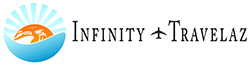 Infinity Travelaz highly recommends Travel Insurance for you vacation.  We will provide information from your Cruise Line or Tour Operator, if applicable, and a quote from Travel Guard for your consideration.  It is up to you if you would like to accept it or decline it.  For our records, we ask that you check off what you are accepting or declining below, sign and date the form and return it to us at the time of deposit.Provided Cruise Line Protection Information:	____ Yes	____ NoProvided Tour Operator Protection Information:	____ Yes	____ NoProvided Quote from Travel Guard:		____ Yes	____ NoI am accepting the Cruise Line Protection:	____ Yes	____ NoI am accepting the Tour Operator Protection:	____ Yes	____ NoI am accepting Travel Guard Insurance:		____ Yes	____ NoI acknowledge the offer of Travel Insurance Protection from Infinity Travelaz.  Please print your name:	________________________________________Please sign your name:	________________________________________Date:	_______________Please fill out all applicable information.  Save as a copy to your computer and then email it to us at the email address below.Thank you for selecting Infinity Travelaz as your Travel Agency.  We appreciate your business and look forward to many years of creating memorable vacations together.Infinity Travelaz3360 West Shannon PlaceChandler, AZ 85226480-440-9314infinitytravelaz@outlook.comAffiliated as an independent contractor with Montrose TravelCST #1018299-10